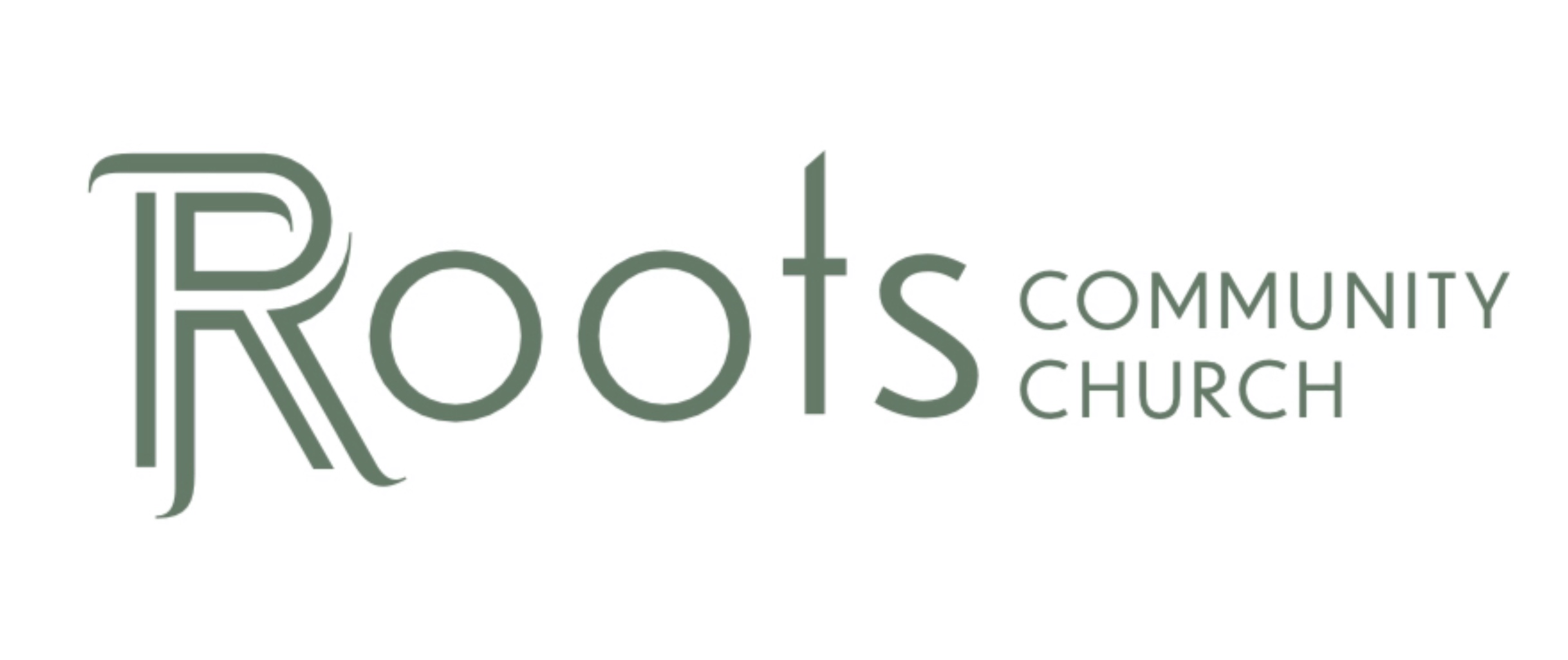 RCCY – 7.11.21 – What We’re AboutIt is beneficial for us to keep our ______________   /  ______________ in mind as we make life decisions.The 6 Fundamentals of Christian Faith:____________________________ in Christ (Salvation)______________Laying on of ______________ (Prayer)______________ of the DeadEternal ______________Reflection Question:What will our spouse, family and friends say our life was about when the day comes that we pass from this Earth to eternity?Lived God’s ______________Galatians 2:20 NLT“My old self has been crucified with Christ. It is no longer I who live, but Christ lives in me. So I live in this earthly body by trusting in the Son of God, who loved me and gave himself for me.”Lived to ______________ GodColossians 1:10 NLT“So we have not stopped praying for you since we first heard about you. We ask God to give you complete knowledge of his will and to give you spiritual wisdom and understanding. Then the way you live will always honor and please the Lord, and your lives will produce every kind of good fruit. All the while, you will grow as you learn to know God better and better.”Turned Their ______________ on the WorldRomans 12:1-2 NLT“And so, dear brothers and sisters, I plead with you to give your bodies to God because of all he has done for you. Let them be a living and holy sacrifice—the kind he will find acceptable. This is truly the way to worship him. Don’t copy the behavior and customs of this world, but let God transform you into a new person by changing the way you think. Then you will learn to know God’s will for you, which is good and pleasing and perfect.”______________ God CompletelyProverbs 3:5-6 NLT“Trust in the Lord with all your heart; do not depend on your own understanding. Seek his will in all you do, and he will show you which path to take.”Seeking God Was Their ______________ PriorityMatthew 6:33 NLT“Seek the Kingdom of God above all else, and live righteously, and he will give you everything you need. “So don’t worry about tomorrow, for tomorrow will bring its own worries. Today’s trouble is enough for today.”Lived to Produce Good ______________John 15:8 NLT“When you produce much fruit, you are my true disciples. This brings great glory to my Father.”Showed ______________ & Forgiveness to AllEphesians 4:32 NLT“Get rid of all bitterness, rage, anger, harsh words, and slander, as well as all types of evil behavior. Instead, be kind to each other, tenderhearted, forgiving one another, just as God through Christ has forgiven you.”Person of ______________“So we are always of good courage. We know that while we are at home in the body we are away from the Lord, for we walk by faith, not by sight.”Heart of a ______________“For you have been called to live in freedom, my brothers and sisters. But don’t use your freedom to satisfy your sinful nature. Instead, use your freedom to serve one another in love.”Reflection Question:Do My Actions Reflect What I’m About?“What We’re About” Should ______________  ______________ “Obviously, I’m not trying to win the approval of people, but of God. If pleasing people were my goal, I would not be Christ’s servant.”Our ______________ Should Match Our ______________“Beware of false prophets who come disguised as harmless sheep but are really vicious wolves. You can identify them by their fruit, that is, by the way they act.”A practical example of this principle is seen in this letter written by major Sullivan Ballou of the Union Army to his wife, Sarah, a week before the battle of Bull Run, July 14, 1861. They had been married only six years.-(Focus on the Family Newsletter, March, 1994)“My Very Dear Sarah: The indications are very strong that we shall move in a few days perhaps tomorrow. Lest I should not be able to write again, I feel impelled to write a few lines that may fall under your eye when I shall be no more ... I have no misgivings about or lack of confidence in the cause in which I am engaged, and my courage does not halt or falter. I know how strongly American civilization now leans on the triumph of the Government, and how great a debt we owe to those who went before us through the blood and suffering of the Revolution. And I am willing, perfectly willing, to lay down all my joys in this life to help maintain this Government and to pay that debt... Sarah, my love for you is deathless: it seems to bind me with mighty cables that nothing but Omnipotence could break, and yet my love for country comes over me like a strong wind and bears me irresistibly on, with all these chains to the battle-field. The memories of all the blissful moments I have spent with you come creeping over me, and I feel most deeply grateful to God, and you, that I have enjoyed them so long. And how hard it is for me to give them up and burn to ashes the hopes of future years, when, God willing, we might still have lived and loved together and seen our sons grown up to honorable manhood around us. If I do not (return), my dear Sarah, never forget how much I love you, and when my last breath escapes me on the battle-field, it will whisper your name. Forgive my many faults and the many pains I have caused you. How thoughtless, how foolish I have often-times been... O Sarah, if the dead can come back to this earth and flit unseen around those they loved, I shall always be near you in the gladdest day and in the darkest night, amidst your happiest scenes and gloomiest hours always, always: and if there be a soft breeze upon your cheek, it shall by my breath, or the cool air cools your throbbing temple, it shall be my spirit passing by. Sarah, do not mourn me dead: think I am gone, and wait for me, for we shall meet again... Sullivan” Major Ballou was killed one week later in the first battle of Bull Run.We Can ______________ God What We’re AboutPsalm 139:23 NLT“Search me, O God, and know my heart; test me and know my anxious thoughts. Point out anything in me that offends you, and lead me along the path of everlasting life.”What Am I About? / What Should I Be About? / Is What I’m About Honoring God & His Word?